Meno a priezvisko zákazníka :Adresa inštalácie (číslo listu vlastníctva, súpisné číslo aj parcelné číslo) : Tel..číslo: Strecha – Zaškrtnite súhlasiace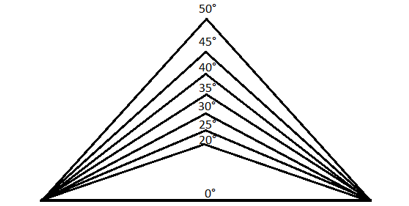 Hlavný istič v elektromerovom rozvádzači Veľkosť v Ampéroch :               AHlavný istič v hlavnom rozvádzačiVeľkosť v Ampéroch :              ADĺžka vedenia od miesta kde bude umiestnený náš rozvádzač R-HRM po miesto hlavného rozvádzača resp. po miesto kde sa budeme pripájaťDĺžka v metroch:             mVýška budovy, na ktorú budeme inštalovať FV PANELYDĺžka v metroch:             mZáujem o batériu:  Nie   ÁnoPoznámky k inštalácii: Poznámky k inštalácii: Poznámky k inštalácii: POVINNÉ FOTOGRAFIE  ✓Fotky strechy z viac strán (viac fotiek)Fotky podkrovia (strop)Fotka miesta kde bude umiestnený menič + rozvádzač Fotka rozvádzačaFotka rozvádzača (elektromerové)  Ostatná fotodokumentácia